ЗАЯВКА    Муниципальное дошкольное образовательное учреждение «Детский сад комбинированного вида №9» в соответствии с Положением о муниципальной инновационной площадке в сфере образования МО Приозерский муниципальный район ЛО направляет пакет документов на присвоение статуса муниципальной инновационной площадки по теме: «Реализация и отработка Дополнительной общеразвивающей программы «Мультстудия «Лукошко»».Юридический адрес ОУ: 188760 Ленинградская область г. Приозерск, ул. Гоголя д. 36Адрес электронной почты: dou9yagodka@yandex.ru Адрес страницы сайта, посвященной проекту: https://dou9yagodka.nubex.ru/6256/15851/ Контактный телефон: 88137934537; 89523525318Руководитель проекта: Мамонтова Светлана НиколаевнаНаучный руководитель проекта (при наличии):Соисполнители проекта:Краткая аннотация проекта:Проект направлен на формирование познавательного интереса, речевого и художественно-эстетического развития у детей старшего дошкольного возраста посредством создания мультфильмов в ДОУ. В процессе реализации проекта дети совместно с воспитателем создают короткометражные мультфильмы. Под руководством педагога дети рисуют, лепят, придумывают свои истории, снимают сцены кадров и озвучивают свои мультики. Работа в мультстудии дает детям возможность развивать свои художественные таланты через написание сценария, изготовление декораций к мультфильмам, изготовление персонажей для съемки в различных техниках декоративно-прикладного искусства, озвучивание анимационных фильмов и при этом одновременно развивать технические способности через фото и видеосъемку, компьютерный монтаж мультфильма, обработку звука. Создавая мультфильмы, дети также учатся общаться, договариваться друг с другом, согласовывать свои действия, добиваться общего результата, то есть, работать в команде. Кроме этого, они узнают много нового, познавательного, развивают речь, организаторские и лидерские качества, расширяют словарный запас, общий кругозор.Приложение к заявке: Инновационный проектЗаведующий ДОУ Детский сад №9  ________________________          Мельникова М.В.                                                                                           подпись                                                                         М.П.Приложение к заявкеДОУ Детский сад №9Инновационный проект:«Реализация и отработка Дополнительной общеразвивающей программы «Мультстудия «Лукошко»».Пояснительная записка              Что же такое детская мультипликация и как возможно ее применение в дошкольном учреждении? Стоит отметить, что современный уровень технического прогресса позволяет использовать различные технические новинки. Важно научиться грамотно использовать данные технологии.               Мультипликационный метод и песочная анимация по работе с дошкольниками требует немного средств, минимум пространства и много воображения и фантазии.             Процесс данного метода работы заключается в том, что дети совместно с педагогом создают собственный мультфильм. Материалом для создания мультфильма могут служить абсолютно разные вещи: игрушки, пластилин, бумага, лего-конструктор, мозаика, различный бросовый материал.  В создании мультфильмов можно использовать как обычные (рисование красками, карандашом, мелками), так и необычные техники - рисование песком или крупой.  Для создания мультфильмов планируется использовать несколько методов: кукольная и пластилиновая анимация (плоскостная и объемная), техника перекладки (разбивка на элементы), сыпучая анимация.              Мультипликационная деятельность способствует развитию у воспитанников моторики, внимания, усидчивости, образного мышления, художественных способностей, актерского мастерства, умения работать в группе и словесно выражать собственные мысли. Кроме того, работа над фильмом формирует личностные качества: инициативу, настойчивость, трудолюбие, ответственность, коммуникабельность и т.д.         Дополнительная общеразвивающая программа «Мультсудия «Лукошко»» (далее – Программа) направлена на формирование познавательного интереса, развития речи и художественно-эстетического развития старших дошкольников посредством создания анимационной мультипликации в условиях реализации ФГОС ДО.         Первые занятия – вводные, и направлены на знакомство детей с миром мультфильмов с его обратной стороны, дети узнают, как сняты их любимые мультфильмы, сколько человек трудится над созданием этого продукта.            Программа занятий предусматривает создание детьми собственных мультфильмов по заданной теме, которая вначале обсуждается детьми совместно с педагогом, разбирается ее значимость в современном мире. Мультфильм может быть снят по сюжету детской песенки или стихотворения, к какому-либо событию. В программе занятий мультстудии запланировано создание мультфильмов, посвященных календарным праздникам, сезонным явлениям в природе.        Все эти факторы отражаются и при планировании образовательного процесса, что позволяет включить в работу мультстудии в целостный образовательный процесс и решать задачи развития детей комплексно.Нормативно – правовая основа проекта:Федеральный закон от 29.12.2012 г. № 273-ФЗ «Об образовании в Российской Федерации»;Приказ Минобрнауки России от 17.10.2013г. № 1155 «Об утверждении Федерального государственного образовательного стандарта дошкольного образования»;Порядок организации и осуществления образовательной деятельности по основным общеобразовательным программам – образовательным программам дошкольного образования (утвержден приказом Министирства просвещения РФ от 31.07.2020г. № 373);Порядок организации и осуществления образовательной деятельности по дополнительным общеобразовательным программам (утвержден приказом Министерства просвещения РФ от 09.11.2018г. № 196).Постановление Главного государственного санитарного врача РФ от 15.05.2013г. № 26 «Санитарно-эпидемиологические требования к устройству, содержанию и организации режима работы дошкольных образовательных организаций» (СанПиН 2.4.1.3049-13 с изменениями и дополнениями от 20 июля, 27 августа 2015г.).Новизна, актуальность, педагогическая целесообразность программы.Все дети любят и смотрят мультфильмы. Мультфильмы для детей – это увлекательное погружение в волшебный мир, яркие впечатления.                «Анима» – в переводе означает «душа». Первоначальное значение слова «анимация» всегда была связно с одушевлением, оживлением. Все дети – творцы, у каждого ребенка есть способности и таланты. Одни склонны к изобразительному творчеству, другие – к конструированию, третьи – к сочинительству, а четвёртые – ещё к чему-либо. Анимация – как вид экранного искусства – дает детям возможность реализовать все эти творческие способности. Создание анимационных фильмов включает в себя неограниченное число видов деятельности, работа в команде способствует социализации детей.Работа в данном направлении продиктована самим временем.Современный мир сегодня предъявляет новые требования к восприятию и использованию информационно - коммуникационных технологий в работе с детьми. Техника заняла прочные позиции во многих областях современной жизни, быстро проникла в детские сады, школы и дома. Информационные технологии выступают в качестве средства формирования ведущих сфер личности ребенка: социально-нравственной, эмоционально-экспрессивной, познавательной, художественно - эстетической, активизации психических процессов, раскрытия творческих способностей.Перед современными педагогами стоит насущная задача - стать для ребенка проводником в мир новых технологий, наставником в выборе компьютерных программ.Цель и задачи программы.Цель программы: Создать условия для художественно-творческого, социально-коммуникативного, речевого и познавательного развития детей дошкольного возраста средствами активной мультипликации.Задачи программы:Образовательные: • познакомить с историей возникновения и видами мультипликации; • познакомить с технологией создания мультипликационного фильма;• формировать художественные навыки и умения; • поощрять речевую активность детей, обогащать словарный запас. Развивающие:• развивать творческое мышление и воображение; • развивать детское экспериментирование, поощряя действия по преобразованию объектов;• способствовать проявлению индивидуальных интересов и потребностей;• развивать интерес к совместной со сверстниками и взрослыми деятельности. Воспитательные: • воспитывать умение работать в коллективе; • поддерживать стремление детей к отражению своих представлений посредством анимационной деятельности;• воспитывать ценностное отношение к собственному труду, труду сверстников и его результатам;• воспитывать умение доводить начатое дело до конца.Направленность Программы: художественно-эстетическая.Программа предназначена для воспитанников от 5 до7 лет. В реализации проекта участвуют воспитатели, воспитанники группы и родители (законные представители) воспитанников.Срок реализации программы: с 01.10.2019 г. - 30.08.2021 г. Учебный планКалендарный учебный график на 2020-2021 уч. г.:Учебный год рассчитан на 36 учебные недели, 1 час в неделю, общее количество часов –36.Форма обучения: очнаяФорма получения образования: в ДОУ.Сроки реализации программы (этапы):I ЭТАП (подготовительный) октябрь – декабрь 2019г.;II ЭТАП (основной) январь 2020г. – май 2021 г.III ЭТАП (заключительный) апрель-май 2021 г. Защита проектовРасписание занятий: Программа предполагает проведение одного занятия в неделю, во вторую половину дня. Наполняемость группы не более 15 человек при групповых и 8 человек при подгрупповых занятиях. Программа предусматривает индивидуальные, групповые, фронтальные формы работы с детьми. Последовательность занятий и количество часов на каждую тему могут варьироваться в зависимости от интереса детей и результатов наблюдений педагога.Продолжительность занятий: Ожидаемые результаты и способы определения их результативности.1. Повышение статуса ДО как современного инновационного образовательного учреждения.2. Создание комфортной среды и здоровьесберегающего пространства в образовательном учреждении.• У детей формируются социально-коммуникативные навыки посредством активной мультипликации; воспитывается усидчивость, целеустремленность, желание довести начатое дело до конечного результата – получить творческий продукт своих стараний.• Личностное развитие детей становится гармоничным и проходит своевременно, согласно возрастным рамкам развития.• Развиваются высшие психические функции (память, внимание, мышление, воображение, восприятие), формируется их устойчивость.• Активно развивается монологическая и диалогическая речь, навыки общения и коммуникации.• Дети приобретают навыки создания мультипликации (анимации).К концу обучения дети будут знать:• начальные сведения из истории создания мультипликации;• виды мультфильмов (по жанру, по метражу, по варианту исполнения);• различные виды декоративного творчества в анимации (рисунок, лепка, природный и другие материалы);• этапы создания мультфильма;• новые приемы работы с различными материалами - бумага, картон, пластилин и др.уметь:• изготавливать персонажей мультфильмов из пластилина, бумаги и др.;• определять порядок действий, планировать этапы своей работы;• комбинировать различные приемы работы для достижения поставленной технической задачи.• монтировать свой собственный мультфильм из слайдов и фотографий;• научатся пользоваться ИКТ: пользоваться фотоаппаратом, устанавливать определённый ракурс при выполнении слайдов, передвигать персонажей сказки на сюжетном поле для достижения эффекта движения и др. Родители: • создание творческой группы родителей, заинтересованных данной темой;• участие родителей в подготовке викторин, конкурсов. Совместное с детьми творчество по изготовлению историй в картинках и флипбуков; • рассказы родителей о любимых мультфильмах своего детства и детства бабушек и дедушек; • расширится кругозор.Формы подведения итогов реализации программы.тестирование (устное),взаимоконтроль, взаимопроверка,наблюдение,практические работы,- защита творческих проектов            Результативность программы отслеживается в ходе проведения педагогической диагностики (2 раза за период учебного года – в начале (октябрь) и в конце (май)), которая предусматривает выявление уровня развития познавательных процессов, социально-коммуникативных и художественно-творческих навыков.           Сравнение первоначальных и итоговых результатов позволяет оценить уровень усвоения программного материала.Формы взаимодействия с родителями (законными представителями) воспитанников.• Консультации • Сотворчество по озвучиванию мультфильмов.• Сотворчество с детьми по созданию историй в картинках, флипбуков.• Совместные просмотры получившихся анимационных фильмов.• Помощь в создании декораций и героев мультфильмов.Этапы реализации программы:Методическое обеспечение и условия реализации Программы.Материально-техническое обеспечениеОрганизация предметно-пространственной среды.Центр мультипликации Оборудование: Фотоаппарат, 2 штатива (напольный и настольный), 2 стола, 3 лампы, ноутбук, микрофон, короб для настольной съемки, интерактивная песочница, световой стол, интерактивная доска.Макеты, иллюстрации фонов, коллекция кукол и деревянных игрушек для анимации, дидактические игры, картотека творческих игр, анимационные тренажеры для развития речи.Творческие игры: «Оживи картинку», «Артисты», «Мы операторы», «Раскадровка», «Придумай, из чего?», «Фантазеры», «Говорим разными голосами», «Веселые фотографы», «Раз картинка, два картинка».Игры, направленные на развитие сюжет сложения:Игра «Сотворение чуда» «Зоопарк» «На мостике».«Мы мультипликаторы», «Что умеют куклы?».Творческая мастерская: «Мы, художники и декораторы».Конспекты непосредственно образовательной деятельности детей 5-7лет.Картотека мультфильмов, звуков, мелодий.Мультимедийная установка.Список литературы1. Пластилиновый мультфильм своими руками. Как оживить фигурки и снятьсвой собственный мультик. Почивалов А., Сергеева Ю.2015г.2. Песочное рисование. Изд. «Феникс»2014г. Алена Войнова3. Иткин В.Д. «Что делает мультипликационный фильм интересным» В.Д. Иткин // «Искусство в школе» 2006 № 1.-с.52-53.4. Нагибина М.И. «Технология анимации». Санкт-Петербург 20065. Лыкова И.И. «Куда уходят детские рисунки»6. Куприянов Н.Н. «Занятия анимацией – «витамин игры» // Искусство в школе.-2007.- №. 4.-с.15-16.7. Анофриков П.И. Принцип работы детской студии мультипликации. Учебное пособие. Детская киностудия «Поиск» / П.И. Ануфриков. - Новосибирск, 2008 г.8. Методическое пособие для начинающих мультипликаторов. Детская киностудия «Поиск»9. Кристофер Харт. Мультики для начинающих. Издательство: Попурри, 200210. Марк Саймон. Как создать собственный мультфильм. Издательство: НТ Пресс200611. Т.Е.Лаптева. Пластилиновые чудеса. Забавные человечки. Издательство: Просвещение 2011г.12.Н.С. Муродходжаева, Н.В. Амочаева Мультстудия «Я творю мир» Методические рекомендации: АО «Элти – кудиц», - Москва, 2018г.13.Т.В. Волосовец, В.А. Маркова, С.А. Аверин STEM – образование детей дошкольного и младшего школьного возраста. Парциальная модульная программа развития интеллектуальных способностей в процессе познавательной деятельности и вовлечение в научно – техническое творчество. Москва, 2018 Интернет-ресурсы:Мини-проект «Пластилиновый мультфильм» (педагогический интернет)Фестиваль педагогических идей «открытый урок» http://festival.1september.ru/articles/643088/«Мультипликация» - статья в Википедии.«Мультфильм» - статья в Википедии.«Мультстудия на телеканале «Карусель»Страничка мультипликатораhttps://урок.рф/groups/471 (диагностические материалы мультстудии «Мы мультипликаторы»)Предложения по распространению и внедрению результатов реализации проектаПроведение мастер-классов, консультаций для педагогов муниципальных образовательных учреждений с представлением методических материалов, разработанных в рамках проекта.Итоговые продукты проекта могут быть использованы педагогами образовательных учреждений при организации образовательной деятельности с воспитанниками.Участие в конкурсах различных уровней, форуме педагогических идей и инновационных практик.	Презентация проекта в рамках проведения педагогических онлайн-семинаров.  Размещение материалов на сайте ДОУ.Обоснование устойчивости результатов инновационного проектаУстойчивость результатов инновационного проекта после окончания его реализации обеспечивается соответствием потребностям и интересам детей, созданным единым пространством развития и воспитания дошкольников на основе интеграции традиционных и инновационных форм обучения, удовлетворённостью качеством образовательных услуг со стороны социальных партнеров и заказчиков. Разработанные материалы, накопленный опыт позволят педагогам использовать их в своей дальнейшей работе, что позволит вовлечь в него вновь пришедших в группу дошкольников и родителей (законных представителей), а выпускников проект может мотивировать на дальнейшее развитие познавательной активности и творческого потенциала через занятия в учреждениях дополнительного образования. 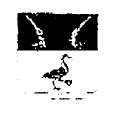 Муниципальное дошкольноеобразовательное учреждение«Детский сад комбинированного вида №9»муниципального образованияПриозерский муниципальный районЛенинградской области188760, г. Приозерскул. Гоголя, 36тел./факс (881379)34-537«30» ноября 2020г. № 87Председателю комитета образованияадминистрации МО Приозерский муниципальный район ЛОСмирнову С.Б.Наименования модуляКоличество часовКоличество часовКоличество часовВсего часовтеорияпрактические занятия«Мультстудия» 1-й год обученияВводное занятие: «Путешествие в мир мультипликации»10,50,5Парад мультпрофессий.10,50,5Теоретические  основы мультипликации10,50,5Выбор сюжета для мультфильма на осеннюю тематику10.50.5Операции с предметами.  211Знакомство с фотоаппаратом, основными правилами пользования при создании мультфильма.10,50,5Знакомство с микрофоном и правилами записи голоса.10,50,5Итоговое занятие, просмотр.10,50,5Создаём сюжет мультфильма по стихотворению «Дело было в январе»Обсуждение и написание сюжета.10,50,5Озвучивание мультфильма «Дело было в январе»10,50,5Итоговое занятие, просмотр.10,50,5Пластилиновая плоскостная перекладка	211«Мы звукорежиссеры». Беседа о том, как озвучивают мультики10,50,5Создаём сюжет мультфильма по стихотворению «Капризная киска»10,50,5Видеозапись сюжетов по созданному сценарию10,50,5Озвучивание мультфильма «Капризная киска»10,50,5Демонстрация мультфильма.10,50,5Создание сюжета анимационного фильма «Правила дорожные с детства знать положено»10,50,5Составление сценария анимационного фильма «Правила дорожные с детства знать положено»10,50,5Видеозапись сюжетов по созданному сценарию10,50,5Озвучивание анимационного фильма «Правила дорожные с детства знать положено»10,50,5Совместное наложение звука на смонтированный мультфильм «Правила дорожные с детства знать положено».10,50,5Итоговое занятие, просмотр 10,50,5Просмотр мультфильма о войне «Солдатская сказка»10,50,5Подготовка к анимации насекомого.10,50,5«Профессия режиссер». Съемка мультфильма.10,50,5Монтаж и создание единого мультфильма «Парад насекомых в полете». Озвучка авторами.211всего30«Мультстудия» 2-й год обученияПовторение пройденного материала,10,50,5Выбираем новый сюжет для мультфильма «Серая шейка».211Видеозапись сюжетов по созданному сценарию.211Озвучивание мультфильма10,50,5Итоговое занятие, просмотр.10,50,5Игры, направленные на развитие сюжет сложения10,50,5Обсуждение и написание сюжета, разработка сценария «Разговор фруктов», распределение ролей.10,50,5Вылепливание из пластилина предметов мимики для анимации211Озвучивание мультфильма211Совместное наложение звука на смонтированный мультфильм «Разговор фруктов». Просмотр.211Игры: «Оживление предметов», «Так не бывает!», «Нарисуй настроение»10,50,5Бумажная плоскостная перекладка.  «Как растет снежинка»Совместное создание с родителями флипбука на зимнюю тематику211Создание мультфильма в общий подарок ко Дню Защитника Отечества и 8 марта. Задумка букета.31,51,5Игры: «Сотворение чуда», «Ладонь в ладонь», «На мостике»10,50,5Работа над составлением сюжета и сценария для нового мультфильма «Взгляд в телескоп»211Видеозапись сюжетов по созданному сценарию. Плоскостная съемка сцен211Озвучивание мультфильма211Совместное наложение звука на смонтированный мультфильм. Просмотр.211Создаём сюжет мультфильма «Мое будущее» (к выпускному вечеру)211Озвучивание мультфильма211Совместное наложение звука на смонтированный мультфильм «Мое будущее». Просмотр.211всего36МесяцКоличество часов в неделюКоличество учебных недельОбщее количество часовСентябрь144Октябрь144Ноябрь144Декабрь144Январь144Февраль144Март144Апрель144Май144Итого93636ВозрастВремя занятия5-6 лет25 минут6-7 лет 30 минут№ п/п3адачаСобытияСрокиКонечные продукты деятельности I ЭТАП  (подготовительный) октябрь – декабрь 2019 г.I ЭТАП  (подготовительный) октябрь – декабрь 2019 г.I ЭТАП  (подготовительный) октябрь – декабрь 2019 г.I ЭТАП  (подготовительный) октябрь – декабрь 2019 г.I ЭТАП  (подготовительный) октябрь – декабрь 2019 г.1.Выявление уровня изобразительной и анимационной деятельности детейБеседа, опросоктябрьДиагностика2.Познакомить детей с новым жанром – мультипликацией.Вводное занятие: «Путешествие в мир мультипликации». Дети совершают путешествие во времени. Рассказ об истории анимации и мультипликации. Просмотр отрывков из первых анимаций.октябрь3.Формировать представление детей о профессиях специалистов, которые трудятся над созданием мультфильмов.Парад мультпрофессийРассказ о профессиях мультипликаторов.Просмотр презентации «В гостях у режиссера Мультяшкина»Игра «Зоопарк» (приложение)октябрь4.Познакомить детей с видами анимации и этапами создания мультфильмов.Теоретические основы мультипликацииДидактическая игра «Лови момент». Просмотр движения.Игра на бумаге. «Лента движений» Условия безопасной работы.октябрь1.Познакомить с процессом написания сценария сюжета по стихотворению  Определить порядок действий,  учиться спланировать этапы своей  работы.Выбор сюжета для мультфильма на осеннюю тематику.А. Барто «Овощи» «Написание сценария. Распределение ролей» Рассказать, как пишут сценарий.  Должен быть сюжет, место и персонажи.Обсуждение и написание сюжета. Обсуждение сценария, декораций и героев.Ноябрь Сценарий мультфильма «Овощи»2. 3.Способствовать развитию творческих способностей, внимания, активности на всех этапах работы, доводить начатоедело до конца. Сопутствовать воспитанию трудолюбия, наблюдательности, бережного отношения к продуктамтворчества.Операции с предметами.  Закрепление операций за детьми в парах и индивидуально с пошаговым действием.Практическая работа: изготовлениеиз бумаги декораций, подбор мебели для кухни, соответствующей размеру фона, лепка овощей из стихотворения «Овощи».Ноябрь Декорации и овощи из пластилина для мультфильма.4.Познакомить детей с процессом видеосъемки по сценарию.  Совершенствовать навыки работы в коллективе над замыслом будущего мультфильма, обмениваться информацией.		Знакомство с фотоаппаратом, основными правилами пользования при создании мультфильма.Видеозапись сюжетов по созданному сценарию.Предварительное обыгрывание сюжета, работа с фоном и декорациями. Практическая работа: участие каждого ребенка в видеозаписи своей части сценария.Ноябрь Видео частей мультфильма «Овощи».1.Ознакомить с правилами записи голоса на микрофон. Совершенствовать умения четко и выразительно рассказыватьстихотворение, а также умениевступать вовремя в рассказываниечасти своего текста.Знакомство с микрофоном и правилами записи голоса.Озвучивание мультфильмаЗапись чтения фрагментов стихотворения на микрофон. Прослушивание и обсуждение озвучки, если понадобится перезапись.	Декабрь Аудиозапись к мультфильму «Овощи»2.Создание атмосферы радости от полученного результата сотворчества и сотрудничества.Совершенствовать навыки работы в коллективе над замыслом будущего мультфильма, обмениваться информацией.Просмотр получившегося мультфильма.Совместное обсуждение. Детисами стараются найти удавшиеся инеудавшиеся моменты.Показ анимационного фильма детям других групп.Декабрь Выпуск первого анимационного фильма «Овощи» (монтаж выполняет педагог)3.Определить порядок действий, спланировать этапы своей работы. Совершенствовать навыки рисования песком на световом столе. Умение работать в коллективе над замыслом будущего мультфильма, обмениваться информацией.Создание сюжета мультфильма по стихотворению «Дело было в январе»Обсуждение и написание сюжета. Использование песочной анимации в создании мультфильма. Выбор способа рисования: пальчиками или кисточкой.	Декабрь Видео рисования детей на песке по сюжету стихотворения «Дело было в январе»4.Совершенствовать умения четко и выразительно рассказыватьстихотворение, а также умение вступать вовремя в рассказывание части своего текста.Озвучивание мультфильма«Дело было в январе».Запись чтения фрагментов стихотворения на микрофон. Прослушивание и обсуждение озвучки, если понадобится перезапись.Декабрь Аудиозапись стихотворения «Дело было в январе»II ЭТАП (основной) январь – май 2021 г.II ЭТАП (основной) январь – май 2021 г.II ЭТАП (основной) январь – май 2021 г.II ЭТАП (основной) январь – май 2021 г.II ЭТАП (основной) январь – май 2021 г.1.Создание атмосферы радости от полученного результата сотворчества и сотрудничества.Совершенствовать навыки работы в коллективе над замыслом будущего мультфильма,обмениваться информацией.	 Просмотр получившегося мультфильма.Совместное обсуждение. Детисами стараются найти удавшиеся инеудавшиеся моменты.Показ анимационного фильма детям других групп.Январь Выпуск второго анимационного фильма «Дело было в январе» (монтаж выполняет педагог)2.3.Учить способу перекладной анимации.Способствовать развитию творческих способностей, внимания, активности на всех этапах работы.	«Веселые фотографы».Немного из истории пластилиновой перекладки.Пластилиновая плоскостная перекладка.	Беседа о технике перекладки.Работа в микрогруппах: подготовкапластилина, моделирование   букв и лепка лукошка с ягодами. Побор музыкального сопровождения.  Покадровая съёмка движения букв и ягод.Январь Создание заставки из пластилина канимационным фильмам, созданным в своей мультстудии «Лукошко»1.Совершенствовать умения четко и выразительно говорить текст.Познакомить с процессом вставки звука в готовый ролик.«Мы звукорежиссеры». Беседа о том, как озвучивают мультики. Озвучивание заставки к мультфильмам.Ознакомление с программой монтирования фильмов Моvаvi.Игра «Говорим разными голосами». Выразительно произносим закадровый текст. Прослушивание нескольких вариантов озвучки и выбор наиболее подходящего для заставки. Монтаж и наложение звука. Наблюдение за процессом соединения ролика со звуком. Просмотр.Февраль Аудиозапись заставки мультстудии.2.Определить порядок действий, спланировать этапы своей работы.Способствовать развитию творческих способностей, внимания, активности на всех этапах работы.	 Создание сюжета мультфильма по стихотворению «Капризная киска»Обсуждение сюжета и написание сценария.Подбор кукол и декораций для съемки.Февраль Сценарий к мультфильму по стихотворению «Капризная киска»3.Совершенствовать навыки работы в коллективе над замыслом будущего мультфильма, обмениваться информацией.	Видеозапись сюжетов по созданному сценарию. Предварительное обыгрывание сюжета, работа с фоном, декорациями и плоскостными куклами. Практическая работа: участие каждого ребенка в видеозаписи своей части сценария.Февраль Видео частей мультфильма по стихотворению «Капризная киска»4.Совершенствовать умения четко и выразительно рассказыватьстихотворение, а также умение вступать вовремя в рассказываниечасти своего текста.	Озвучивание мультфильма«Капризная киска»Запись чтения фрагментов стихотворения на микрофон. Прослушивание и обсуждение озвучки, если понадобится перезапись.Февраль Аудиозапись стихотворения «Капризная киска»1.Продолжаем знакомиться с программой монтирования фильмов Моvаvi.	Закреплять знания, полученные при монтировке звука и наложения его на фильм.Совместное наложение звука на смонтированный мультфильм «Капризная киска».Наблюдение за процессом соединения ролика со звуком.  Обсуждение, просмотр.Март Выпуск шуточного мульфильма «Капризная киска»2.Закрепление знаний правил дорожного движения, умение выбирать самые важные для детей.	 Создание сюжета анимационного фильма «Правила дорожные с детства знать положено».Рассматривание иллюстраций о правилах дорожного движения, подбор тех, которые хотелось бы изобразить и озвучить в анимационном фильме.Подбор кукол и декораций для съемки.Март Декорации и герои мультфильмао дорожных правилах.3.Учиться планировать этапы своей работы.Способствовать развитию творческих способностей, внимания, активности на всех этапах работы.	Составление сценария анимационного фильма «Правила дорожные с детства знать положено» Обсуждение сценария и написание.Март Сценарий анимационного фильма «Правила дорожные с детства знать положено»4.Совершенствовать навыки работы в коллективе над замыслом будущего мультфильма, обмениваться информацией.	Видеозапись сюжетов по созданному сценарию. Предварительное обыгрывание сюжета, работа с фоном, декорациями и куклами. Практическая работа: участие каждого ребенка в видеозаписи своей части сценария.Март Видеозапись сюжетов анимационного фильма «Правила дорожные с детства знать положено»1.Совершенствовать умения четко и выразительно рассказыватьСтихотворение, учитывать ситуацию в сюжете.	Озвучивание анимационного фильма «Правила дорожные с детства знать положено» Запись чтения фрагментов стихотворения на микрофон. Прослушивание и обсуждение озвучки, если понадобится перезапись.Апрель Аудиозапись анимационного фильма «Правила дорожные с детства знать положено»2.Продолжаем знакомиться с программой монтирования фильмов Моvаvi.	Закреплять знания, полученные при монтировке звука и наложения его на фильм.Совместное наложение звука на смонтированный мультфильм «Правила дорожные с детства знать положено».Наблюдение за процессом соединения ролика со звуком.  Обсуждение, просмотр.Апрель 3.Совершенствовать навыки работы в коллективе над замыслом будущего мультфильма,обмениваться информацией.	Создание атмосферы радости от полученного результата сотворчества и сотрудничества. Совместное обсуждение. Детисами стараются найти удавшиеся инеудавшиеся моменты.Показ анимационного фильма детям других групп.Апрель Выпуск анимационного фильма.4.Формировать у детей патриотизм и чувство гордости за своих предков, которые отстояли мир в нашей стране.Развивать умение внимательно смотреть видео и замечать интересные моменты.Просмотр мультфильма о войне «Солдатская сказка» После просмотра обсуждение – поговорить о подвиге русского народа и обратить внимание детей на жука – носорога, который присутствует на протяжении всего мультфильма, определить какую роль он играет и как передается его движение.Апрель 1.Учить детей детализировать изображение, определять части насекомого, которые двигаются при движении.Умение работать в паре.Подготовка к анимации насекомого. Дети разбиваются на пары и выполняют зарисовку или раскраску насекомого по желанию, вырезание крыльев отдельно. Подготовка материала для покадровой съемкиМай Рисунки насекомых, подготовленные к с съемке.2.Познакомить с процессом фотосъемки и покадровой съемки сюжета.Учить выстраивать траекторию полета насекомого и самостоятельно фотографировать.«Профессия режиссер». Съемка мультфильма.Покадровая сьемка полета насекомого, работа в паре, распределение обязанностей.Май Фотографии поэтапного движения насекомого.3.4.Продолжать знакомить с программой Мovavi, учить соединять кадры, регулировать скорость движения кадров.	Монтаж и создание единого мультфильма «Парад насекомых в полете». Озвучка авторами. Наблюдение за процессом соединения кадров, сделанных детьми и озвучивание непосредственно в программе.Просмотр мультфильма, обсуждение.Май Видео полета насекомого.5.Выявление уровня изобразительной и анимационной деятельности детей	Беседа, опрос.Май Диагностика1.Вспомнить с детьми виды анимации, профессии специалистов, которые трудятся над созданием мультфильмов и этапы создания мультфильмов. Развивать зрительную и слуховую память.Повторение пройденного материала, Просмотр презентации, беседа, рассматривание фотоальбома мультстудии «Лукошко», обсуждение.Сентябрь 2.Выявление уровня знаний детей в области мультипликации после года обучения.	Беседа, опрос.Сентябрь Диагностика3.4.Создать условия для развития интереса к мультипликационнойдеятельности. Совершенствовать навыки работы в коллективе над замыслом будущего мультфильма,обмениваться информацией.Умение создавать образы из природного материала.Выбираем новый сюжет для мультфильма «Серая шейка». Придумывание сюжета и разработка сценария мультфильма (раскадровка). Распределение ролей.Изготовление героев анимации из шишек.Сентябрь 1.2.Совершенствовать навыки работы с фотоаппаратом, вести видеосъемку. Совершенствовать умения передвигать фигурки в нужном направленииВидеозапись сюжетов по созданному сценарию.Предварительное обыгрывание сюжета,работа с фоном и декорациями. Практическая работа: участие каждого ребенка в видеозаписи своей части сценария.ОктябрьВидеозапись мультфильма «Серая шейка»3.Совершенствовать умения четко и выразительно говорить текст.	Озвучивание мультфильма Запись чтения фрагментов стихотворения на микрофон. Прослушивание и обсуждение озвучивания, если понадобится перезапись.ОктябрьАудиозапись мультфильма «Серая шейка»4.Создание атмосферы радости от полученного результата сотворчества и сотрудничества.Совершенствовать навыки работы в коллективе над замыслом будущего мультфильма,обмениваться информацией.	Дети вместе устраивают просмотрполучившегося мультфильма.Совместное обсуждение. Детисами стараются найти удавшиеся инеудавшиеся моменты.Показ анимационного фильма детям других групп.ОктябрьВыпуск мультфильма по детскому сценарию «Серая шейка»1.Развитие коммуникативных навыков, эмпатийных способностей.	Игры, направленные на развитие сюжет сложения Участие в играх «Специальное» зеркало -картотека. «Сотворение чуда», «Зоопарк», «На мостике».Ноябрь2.Создаём сюжет мультфильма из мозаики «Разговор фруктов».Продолжать учить сочинять истории на заданную тему. Развивать фантазию.Совершенствовать навыки работы в коллективе над замыслом будущего мультфильма,обмениваться информацией.Обсуждение и написание сюжета, разработка сценария «Разговор фруктов», распределение ролей.НоябрьДиалоги разговора фруктов.3.4Совершенствовать навыки работы с фотоаппаратом, вести видеосъемку. Совершенствовать умения передвигать предметы мимики для, передачи движения, в нужном направлении.Предварительное обыгрывание сюжета, работа с фоном и декорациями. Использование муляжей фруктов. Вылепливание из пластилина предметов мимики для анимации (рот, глаза, нос, брови).   Участие каждого ребенка в видеозаписи своей части сценария.НоябрьФото сюжетов по созданному сценарию способом перекладки вылепленных предметов мимики1.Совершенствовать умения четко и выразительно говорить текст.	Озвучивание мультфильма.Запись чтения фрагментов диалога на микрофон. Прослушивание и обсуждение озвучивания, если понадобится перезапись.Декабрь Аудиозапись диалогов к мультфильму «Разговор фруктов»2.3.Продолжаем знакомиться с программой монтирования фильмов Моvаvi.Закреплять знания, полученные при монтировке звука и наложения его на мультфильм.	Совместное наложение звука на смонтированный мультфильм «Разговор фруктов».Наблюдение за процессом соединения ролика со звуком и самостоятельное участие.  Обсуждение, просмотр.Декабрь Выпуск мультфильма «Разговор фруктов»4.Развивать творческое воображение детей.Игры: «Оживление предметов», «Так не бывает!», «Нарисуй настроение».Непосредственное участие в играх.Декабрь 1.2.Продолжать учить разбивать движение предмета на этапы. Развивать творческое воображение детей.Бумажная плоскостная перекладка.  «Как растет снежинка».Вырезание из бумаги частей снежинки и фотографируем каждое движение.ЯнварьМульфильм «Как растет снежинка»3.4.Продолжать учить разбивать движение предмета на этапы. Развивать творческое воображение детей.	Совместное создание с родителями флипбука на зимнюю тематику. Рассказ о том, что такое флипбук, рассматривание готовых экземпляров. Придумывание собственного флипбука на зимнюю тематику, начало работы по созданию. Продолжение дома с родителями.ЯнварьВыставка флипбуков, созданных детьми совместно с родителями.1.2.3.Способствовать развитию творческих способностей, внимания, активности на всех этапах работы. Способствоватьразвитию фонематического слуха, внимания и памяти посредством анимации. Развивать речь, творческое воображение детей.	Создание мультфильма в общий подарок к Дню Защитника Отечества и 8 марта Задумка букета, который бы хотел подарить своим родителям. Создание анимационной аппликации из вырезанных цветов. Составление поздравительного текста.Февраль «Букет для моих родителей»4.Развитие коммуникативных навыков, эмпатийных способностей. Развитие коммуникативных навыков, получение опыта взаимодействия в парах, преодоление боязни тактильного контакта.Игры: «Сотворение чуда», «Ладонь в ладонь», «На мостике».Непосредственное участие в играх.Февраль 1. 2.Развивать творческие способности, фантазию, способность планировать графические действия.Способствовать гармонизацииэмоционального состояния детей.	Работа над составлением сюжета и сценария для нового мультфильма «Взгляд в телескоп».Рассказ с элементами беседыПридумывание сюжета к мультфильму на тему «Взгляд в телескоп».Рисование на тему «Космос»Март Сценарий для мультфильма «Взгляд в телескоп»3.4.Совершенствовать навыки работы с фотоаппаратом, вести видеосъемку. Совершенствовать умения передвигать рисунки в плоскостном фоне.	Видеозапись сюжетов по созданному сценарию. Плоскостная съемка сцен. Предварительное обыгрывание сюжета, работа с фоном и декорациями.Участие каждого ребенка в видеозаписи своей части сценария.Март Видеозапись мультфильма «Взгляд в телескоп»1.Совершенствовать умения четко и выразительно говорить текст.	Озвучивание мультфильма Запись чтения фрагментов стихотворения на микрофон. Прослушивание и обсуждение озвучивания, если понадобится перезапись.Апрель Аудиозапись мультфильма «Взгляд в телескоп»2.3.Продолжаем знакомиться с программой монтирования фильмов Моvаvi.Закреплять знания, полученные при монтировке звука и наложения его на мультфильм.	.Совместное наложение звука на смонтированный мультфильм «Взгляд в телескоп»Наблюдение за процессом соединения ролика со звуком и самостоятельное участие.  Обсуждение, просмотрАпрель Выпуск мультфильма «Взгляд в телескоп»III ЭТАП (заключительный)Апрель – май 2021 г. Защита проектовАпрель 4.5.Развивать творческие способности, фантазию, способность планировать графические действия.Способствовать гармонизацииэмоционального состояния детей.	Беседа с детьми о том, кем они хотели быть, когда вырастут. Создаём сюжет мультфильма «Мое будущее» (к выпускному вечеру)Обсуждение этапов изображения человека нужной профессии.Рисование или раскрашивание готовых контуров (по желанию и возможности ребенка).Апрель Рисунки автопортретов- профессий.1.Совершенствовать умения четко и выразительно говорить текст.	Озвучивание мультфильма. Запись чтения фрагментов стихотворения на микрофон. Прослушивание и обсуждение озвучивания, если понадобится перезапись.Май Аудиозапись коротких рассказов о себе.2.Продолжаем знакомиться с программой монтирования фильмов Моvаvi.Закреплять знания, полученные при монтировке звука и наложения его на мультфильм.	.Совместное наложение звука на смонтированный мультфильм «Мое будущее»Наблюдение за процессом соединения ролика со звуком и самостоятельное участие.  Обсуждение, просмотр.Май Выпуск мультфильма «Мое будущее» на выпускном вечере3.Выявление уровня изобразительной и анимационной деятельности детей.Беседа, опрос.Май Диагностика